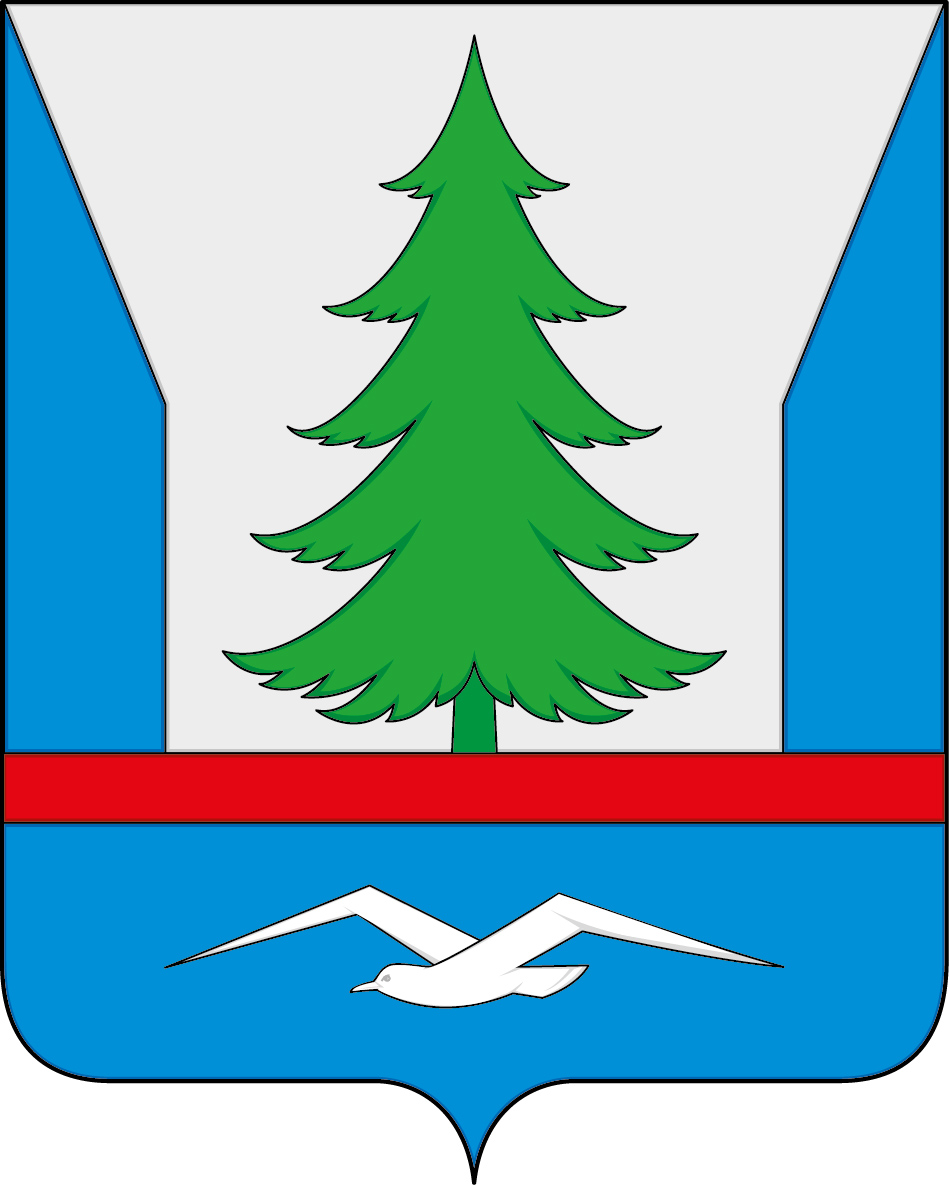 СОВЕТ ДЕПУТАТОВГОРОДСКОГО ПОСЕЛЕНИЯ ЗЕЛЕНОБОРСКИЙКАНДАЛАКШСКОГО РАЙОНАЧЕТВЕРТОГО СОЗЫВАРЕШЕНИЕот  11.06.2024 г. 	 		 		                                      № 902О назначении выборов депутатов Совета депутатов городского поселения Зеленоборский Кандалакшского района  пятого созыва   В соответствии с п.2 ст. 130 Конституции Российской Федерации, Федеральным законом от 06.10.20038 № 131-ФЗ  «Об общих принципах организации местного самоуправления в Российской Федерации», ст.10  Федерального закона от 12.06.2002 г. № 67 РФ «Об основных гарантиях избирательных прав и права на участие в референдуме граждан Российской Федерации» (с изменениями и дополнениями), законом Мурманской  области от 09.03.2007 № 841-01-ЗМО «О выборах депутатов представительных органов муниципальных образований», Уставом городского поселения Зеленоборский Кандалакшского района :Совет депутатовгородского поселения ЗеленоборскийКандалакшского районарешил:1. Назначить выборы депутатов Совета депутатов городского поселения Зеленоборский Кандалакшского района  пятого созыва на 08 сентября 2024 года.2. Направить данное Решение в Кандалакшскую территориальную избирательную комиссию. 3. Опубликовать данное решение в средствах массовой информации и разместить на официальном сайте администрации городского поселения Зеленоборский Кандалакшский район http://zelenoborskiy.ucoz.ru/ .4. Решение вступает в законную силу со дня его официального опубликования.Глава муниципального образования	     			     	Н.В.Колечкина